Jersey Invasive Species Week 16th-22nd May 2022Scan the QR codes to book the event you’d like to attend!Monday – Introduction and impacts on terrestrial environmentLunchtime Lecture by Cris Sellares at the Société Headquarters, 12:00 “Introduced Terrestrial Predators in Jersey and Biosecurity Around Seabird Colonies”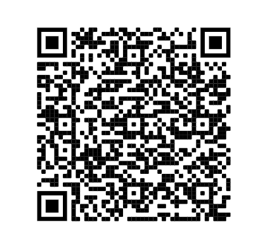 Tuesday – Impacts on freshwater environment“Walk in the Park”, led by Tim Liddiard at Noirmont 14:00 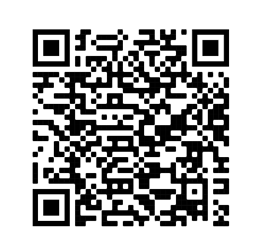 Wednesday – Impacts on marine environment and small islandsLunchtime Lecture by Chris Isaacs at the Société Headquarters, 12:00“Marine Invasives Through the Lens”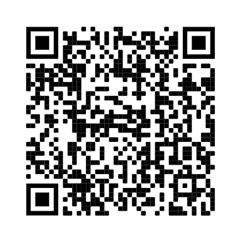 Thursday – Impacts on people and urban environmentLunchtime Lecture by Josh Smith at the Société Headquarters, 12:00“Double Trouble: Invasive Species and Climate Change”“How to use iRecord” at Hamptonne 18:30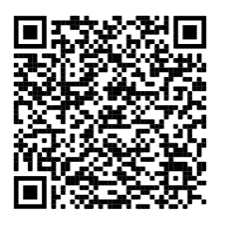 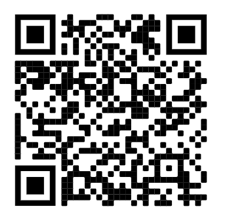 Friday - BiosecurityBotany Walk with Anne Hadden, 18:00 at Corbiere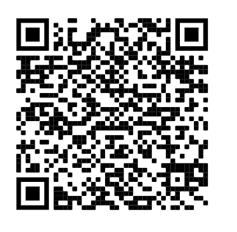 Saturday - ActivitiesInvasive Species Fair - Stall Day at Francis Le Sueur Centre. 9:30 – 14:30Botany walk by Tina Hull at 14:30 from the Frances Le Sueur Centre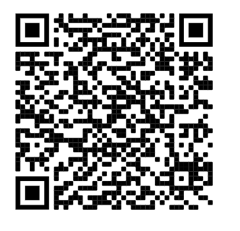 